Муниципальное бюджетное общеобразовательное учреждение «Кириковская средняя школа»РАБОЧАЯ ПРОГРАММА по предмету  «Музыка» для учащихся 5 класса муниципального бюджетного общеобразовательного учреждения «Кириковская средняя  школа», обучающихся по адаптированной образовательной программе (легкая степень умственной отсталости)Составил:  учитель первой  квалификационной категории  Сластихина Елена Петровна.Срок реализации: 1 год2019-2020 учебный год1.Пояснительная запискаДанная рабочая программа составлена в соответствии с требованиями     - Федеральный  закон «Об образовании  в Российской Федерации» от 29.12.2012 №273-ФЗ (с изменениями и дополнениями);      - учебный план муниципального бюджетного общеобразовательного учреждения «Кириковская средняя школа» по адаптированной  образовательной программе для детей с ограниченными возможностями здоровья (легкая степень умственной отсталости) на 2019-2020 учебный год.     Настоящая программа рассчитана  на пятидневную рабочую неделю и написана с учетом требований, установленных СанПиН.     Музыка формирует вкусы, воспитывает представление о прекрасном, способствует эмоциональному познанию окружающей действительности, нормализует многие психические процессы, является эффективным средством преодоления невротических расстройств, свойственных учащимся специальных учреждений.Цель: формирование музыкальной культуры обучающегося, развитие эмоционального, осознанного восприятия музыки как в процессе активного участия в хоровом и сольном исполнении, так и во время слушания музыкальных произведений.Занятия музыкой способствуют развитию нравственных качеств обучающегося, адаптации его в обществе. В связи с этим в основе обучения музыке и пению заложены следующие принципы:             - коррекционная направленность обучения;  - художественность и культуросообразность содержания	             - индивидуализация и дифференциация процесса обучения;- комплексное обучение на основе передовых психолого-медико-педагогических технологий.Для осуществления этих принципов учителю музыки необходимо разбираться в структуре аномального развития личности ребенка; оценивать уровень развития музыкальных, творческих возможностей, характер эмоциональных нарушений.Наряду с освоением обучающимся нового материала важнейшей задачей учителя становится повторение и закрепление ранее изученного. Это поможет ребенку вспомнить полюбившиеся  песни, сохранить их в своем репертуаре, включить в программу своих выступлений на школьных вечерах, праздниках и в дальнейшем возвращаться к их исполнению.Реализация данной программы опирается на следующие методы музыкального образования:- метод художественного, нравственно-эстетического познания музыки;- метод эмоциональной драматургии;- метод интонационно-стилевого постижения музыки;- метод художественного контекста;В качестве форм контроля могут использоваться творческие задания, анализ музыкальных произведений, музыкальные викторины.Формы организации учебного процесса: индивидуальные, групповые, индивидуально-групповые, фронтальные, классные и внеклассные.Формы контроля:самостоятельная работа, , музыкальные   викторины, уроки-концерты.Критерии  и нормы оценки обучающихсяФункция оценки - учет знаний.Проявление   интереса   (эмоциональный   отклик,   высказывание   со   своей жизненной позиции).- Умение пользоваться ключевыми и частными знаниями.- Проявление музыкальных способностей и стремление их проявить.Отметка "5" ставится:-  если присутствует интерес (эмоциональный отклик, высказывание со своей жизненной позиции); - умение пользоваться ключевыми и частными знаниями; - проявление музыкальных способностей и стремление их проявить.Отметка «4» ставится:- если присутствует интерес (эмоциональный отклик, высказывание своей жизненной позиции);- проявление музыкальных способностей и стремление их проявить;- умение пользоваться ключевыми и частными знаниями.Отметка «3» ставится:- проявление  интереса  (эмоциональный   отклик,   высказывание   своей жизненной позиции); или:- в умение пользоваться ключевыми или частными знаниями; или:- проявление музыкальных способностей и стремление их проявить.Отметка «2» ставится: - нет интереса, эмоционального отклика; - неумение пользоваться ключевыми и частными знаниями; - нет  проявления  музыкальных  способностей и  нет   стремления  их проявить.Конец формыОценка по предмету  должна учитывать индивидуальный уровень интеллектуального, психического и музыкального развития обучающегося, интенсивность его формирования музыкально-слуховых представлений, практических умений и навыков, накопление первичных знаний о музыке. Поводом для отрицательной оценки действий обучающегося не могут служить отсутствие ярко выраженного интереса к музыкальным занятиям и эмоционального отклика на музыку, бедность речевых характеристик исполняемой музыки, нарушение координации между слухом и голосом, слухом и моторно-двигательными проявлениями.Адаптированная рабочая программа конкретизирует содержание предметных тем образовательного стандарта, дает распределение учебных часов по темам курса.Согласно учебному плану муниципального бюджетного общеобразовательного учреждения «Кириковская средняя школа»  на 2019 – 2020 учебный год на изучение предмета «Музыка»  в  5 классе  отводится 35 часов -  1 учебный час в неделю.Программа завершается в конце учебного года промежуточной аттестацией в форме инсценировки русской народной сказки в мае 2019 года.2. Основные требования к знаниям и умениям учащихсяУчащиеся должны знать:наизусть 8-10 песен- примерное содержание прослушанных музыкальных произведений;- значение музыки в жизни, трудовой деятельности и отдыхе людей;- народные музыкальные инструменты и их звучание (домра, мандолина, баян, гусли, свирель, гармонь, трещотка, деревянные ложки, бас-балалайка);Учащиеся должны уметь:- самостоятельно начинать пение после вступления;- осмысленно и эмоционально исполнять песни ровным свободным звуком на всём диапазоне;- контролировать слухом собственное исполнение и пение окружающих;- применять полученные навыки выразительного пения при художественном исполнении музыкальных произведений (смысловые и логические ударения, паузы, темп, динамические оттенки);- использовать в самостоятельной речи музыкальные термины, давать им элементарную характеристику, принимать активное участие в обсуждении содержания прослушанного произведения;- адекватно оценивать собственное исполнение и пение окружающих.3. Тематическое планирование4. Тематическое планирование с указанием количества часов на освоение каждой темы 5. Список литературы, используемый при оформлении рабочей программыПрограмма специальной (коррекционной) образовательной школы 8 вида, 5-9 классы, сборник 1, авторы Воронкова В.В., М., « Владос», 2001г. учебник - Т. И. Науменко, В. В. Алеев. «Музыка» 5 класс М «Дрофа» 2014 г.Обучение и воспитание детей во вспомогательной школе /Под ред. В. В. СОГЛАСОВАНО:заместитель директора по учебно-воспитательной работе Сластихина Н.П._______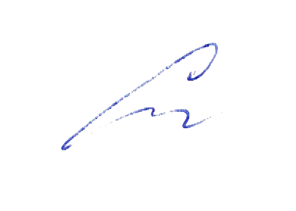 «30» августа 2019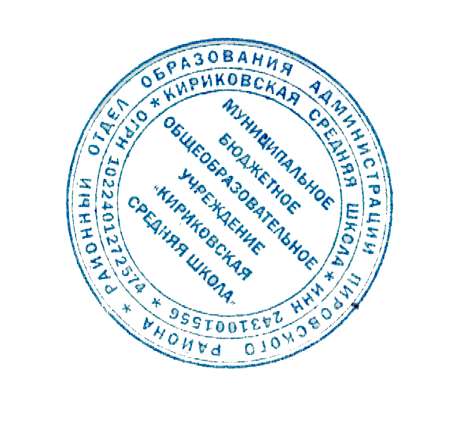 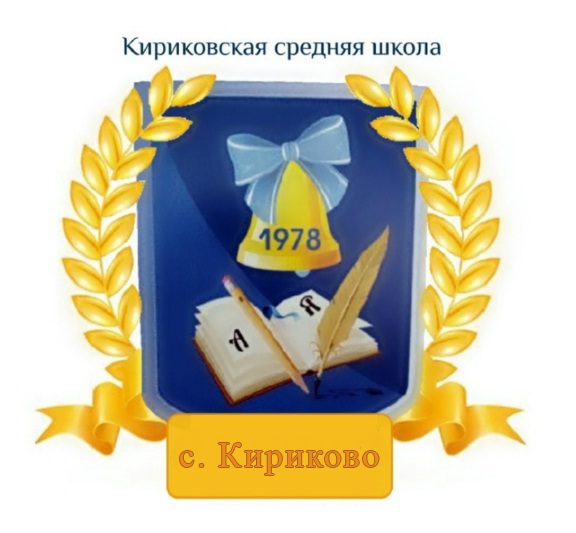 УТВЕРЖДАЮ:Директор муниципального бюджетного общеобразовательного учреждения «Кириковская средняя школа»_________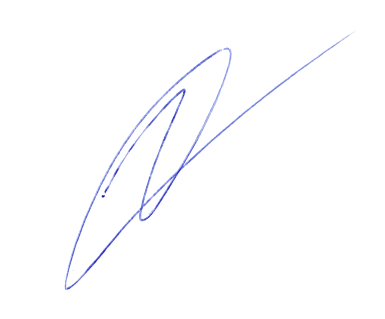 Ивченко О.В.«30» августа 2019 года№п/пНаименование раздела, темыКоличество часов№п/пНаименование раздела, темывсего1Музыка вокруг нас172Музыка рассказывает обо всем173Промежуточная аттестация в форме проекта 1Итого35№п/пТема урокаКоличество часовДата проведения№п/пТема урокаДата проведения 1Музыка вокруг нас«Моя Россия» — муз. Г. Струве, ел. Н. Соловьевой.105.09.182«Из чего наш мир состоит» — муз. Б. Савельева, сл. М. Танича.112.09.183«Мальчишки и девчонки» — муз. А. Островского, сл. И. Дика.119.09.184«Расти, колосок». Из музыкально-поэтической композиции «Как хлеб на стол приходит» — муз. Ю. Чичкова, ел. П. Синявского.126.09.185Л. Бетховен. «Сурок».  «Учиться надо весело» — муз. С. Соснина, ел. М. Пляцковского.103.10.186Л. Бетховен. «К Элизе».«Земля хлебами славится». Из музыкально-поэтической композиции «Как хлеб на столп приходит»  муз. Ю. Чичкова, ел. П. Синявского.110.10.187Р. Вагнер. Увертюра к 3 акту. Из оперы «Лоэнгрин».	Повторение изученных песен117.10.188Э. Григ. «Утро». «Танец Анитры». Из музыки к драме Г. ИбсеЛ«Пер Гюнт». «Песенка Деда Мороза». Из мультфильма «Дед Мороз и лето»  муз. Е. Крылатова, ел. Ю. Энтина.124.10.189И. Штраус. «Полька», соч. № 214.«Прекрасное далеко». Из телефильма «Гостья из будущего»  муз. Е. Крылатова, ел. Ю.Энтина.131.10.1810«Прекрасное далеко». Из телефильма «Гостья из будущего»  муз. Е. Крылатова, ел. Ю.Энтина.114.11.1811Р. Шуман. «Грезы», соч. 15, № 7.«Большой хоровод» — муз. Б. Савельева, ел. Лены Жигалкиной и А. Хаита.121.11.1812Е. Гаврилин. «Тарантелла». Из балета «Анюта».«Пойду ль я, выйду ль я» — русская народная песня.128.11.1813«Пестрый колпачок» — муз. Г. Струве, ел. Н. Соловьевой.105.12.1814«Наша елка» — муз. А. Островского, ел. 3. Петровой.112.12.1815Повторение изученных песен.119.12.1816«Ванька-Встанька» — муз. А. Филиппа, ел. С. Маршака.126.12.1817И. Дунаевский. Увертюра. Из к/ф «Дети капитана Гранта».«Из чего же» — муз. Ю. Чичкова, ел. Я. Халецкого.109.01.19Музыка рассказывает обо всем118М. Мусоргский. «Рассвет на Москве-реке». Вступление к опере «Хованщина». «Катюша» — муз. М. Блантера, ел. М.Исаковского.116.01.1919«Катюша» — муз. М. Блантера, ел. М.Исаковского.123.01.1920С. Никитин, В. Берковский, П. Мориа. «Под музыку Вивальди».«Когда мои друзья со мной». Из кинофильма «По секрету всему свету» — муз. В. Шаинского, ел. М. Пляцковского.130.01.1921«Нам бы вырасти скорее» — муз. Г. Фрида, ел. Е. Аксельрод.106.02.192223А. Петров. «Вальс». Из кинофильма «Берегись автомобиля».«Лесное солнышко» — муз. и ел. Ю. Визбора.«Облака» — муз. В. Шаинского, ел. С. Козлова.113.02.1924«Три поросенка» — муз. М. Протасова, ел. Н. Соловьевой.120.02.1925Повторение изученных песен127.02.1926«Бу-ра-ти-но». Из телефильма «Приключения Буратино» — муз. А. Рыбникова, ел. Ю. Энтина.106.03.1927«Дорога добра». Из мультфильма «Приключения Маленького Мука» — муз. М. Минкова, ел. Ю. Энтина. «Вместе весело шагать» — муз. В. Шаинского, ел. М. Матусовского.113.03.1928«Вместе весело шагать» — муз. В. Шаинского, ел. М. Матусовского.120.03.1929«Калинка» — русская народная песня.103.04.1930«Дважды два четыре» — муз. В. Шаинского, ел. М. Пляцковского.110.04.1931«Дважды два четыре» — муз. В. Шаинского, ел. М. Пляцковского.117.04.1932«Песенка для тебя». Из телефильма «Про Красную шапочку» — муз. А. Рыбникова, ел. Ю. Михайлова. «Летние частушки» — муз. Е. Тиличеевой, сл. 3. Петровой.124.04.1933Вступление к кинофильму «Новые приключения неуловимых» — муз. Я. Френкеля. «Картошка» — русская народная песня, обр. М. Иорданского. 108.05.1934Повторение изученных песен115.05.1935.Промежуточная аттестация в форме инсценировки русской народной сказки122.05.19